ElettricitàRameLuceRotazioneIdrogenoAcquaOssigenoZincoCalore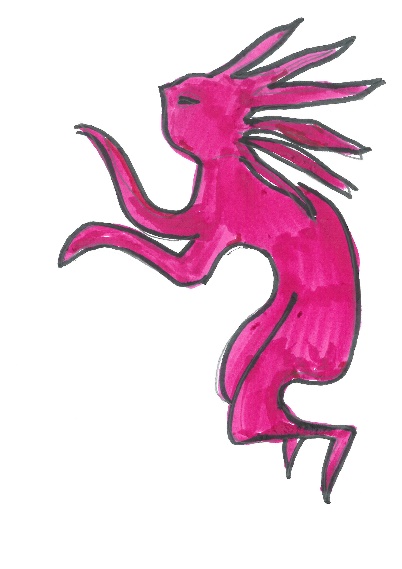 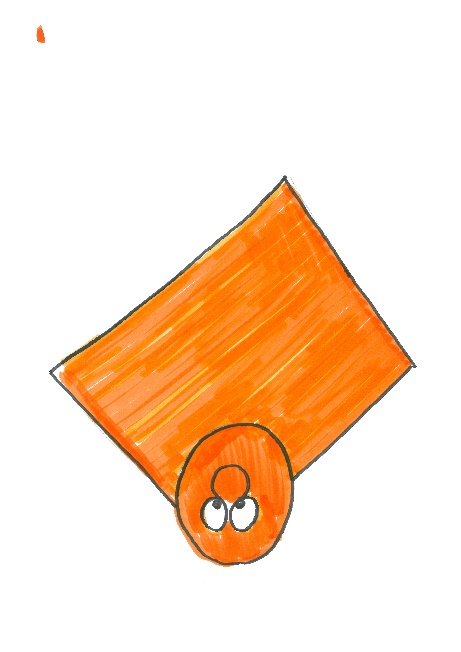 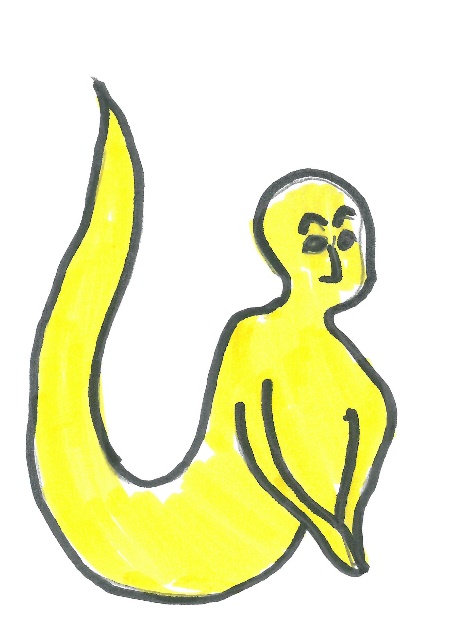 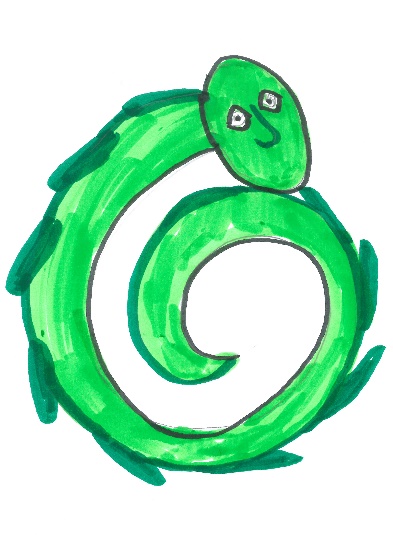 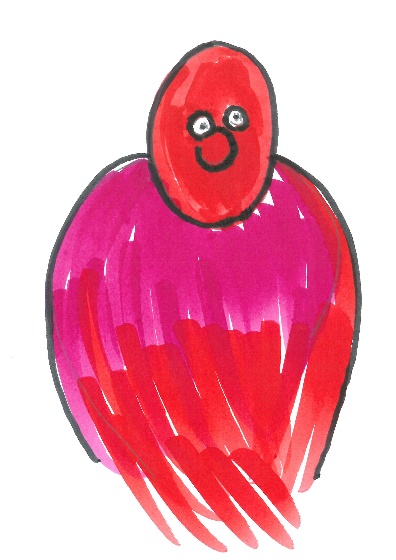 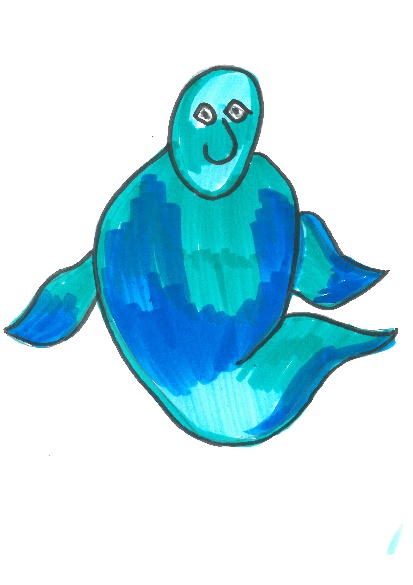 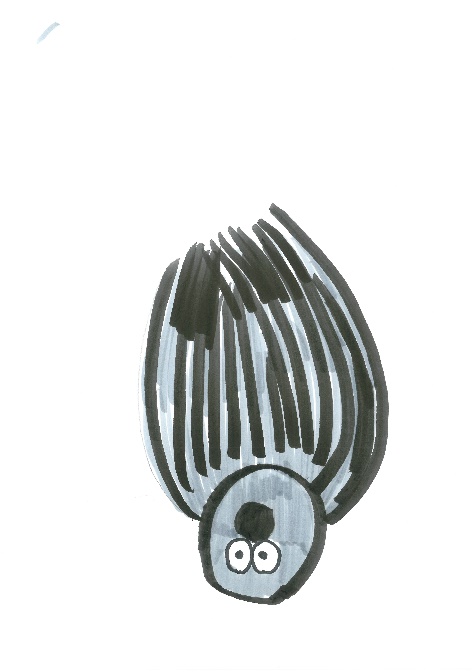 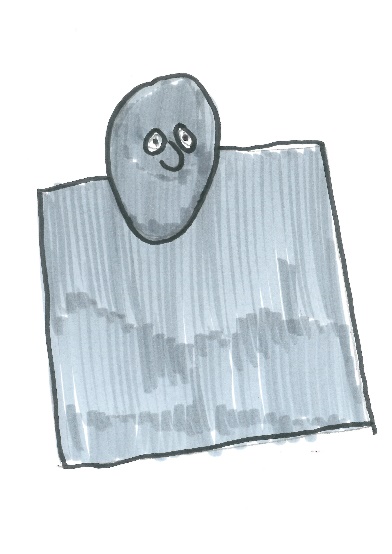 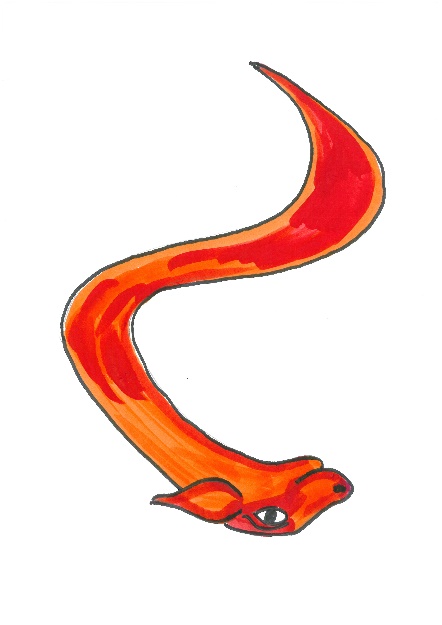 